KUPNÍ SMLOUVA(§ 2079 a násl. zák. 6. 89/2012 Sb„ obč. zákoníku - dále jen ,OZ“)KRAJSKÁ SPRÁVA A ÚDRŽBA SILNIC VYSOČINY příspěvková organizaceč. smlouvy prodávajícího:	č. smlouvy kupujícího: smlouvaKUPUJÍCÍ: £2Í£!£HIIL_,			 -Krajská správa a údržba silnic Vysočiny příspěvková organizace Kosovská 1122/16 58601 JihlavaKrajská správa a údržba silnic Vysočiny IČO: 00090450 DIČ: CZ00090450 Zastoupený:Ing. Janem Míkou, MBA, ředitelem organizace ve věcech technických:XXXXXXXXXXXXX koordinátorem XXXXXXXXXXXXXXX mistrem dopravy CM TřebíčPŘEDMĚT SMLOUVY: Náhradní díly na opravu motoru Cursor 8 IVECO TrakkerRZ: 3J8 0743(dále také jako „zboží")TERMÍN DODÁVKY: do 29. 4. 2018Místo plnění dodávky: Cestmistrovství Třebíč, Hrotovická 1102, 674 01 Třebíč Způsob dopravy: Dodavatelsky Odběratel: CM TřebíčPlatební podmínky:Kupní cena bude uhrazena na základě vystavené faktury. V případě prodlení se kupující zavazuje zaplatit prodávajícímu smluvní pokutu ve výši 0,2% z fakturované kupní ceny za každý den prodlení. V případě prodlení s dodáním zboží, se prodávající zavazuje zaplatit kupujícímu smluvní pokutu ve výši 0,2 % za každý pracovní den prodlení z ceny zboží, s jejímž dodáním je v prodlení.Úhrada ceny dodávek bude prováděna bezhotovostně v CZK. Faktura bude obsahovat veškeré náležitosti daňového dokladu dle platných právních předpisů. Splatnost faktury je 30 dní od data jejího doručení.Zboží přechází do vlastnictví kupujícího až po jeho zaplacení prodávajícímu.Další ujednání:Prodávající poskytuje kupujícímu záruku za jakost zboží v délce 12 měsíců. Obě smluvní strany se v případě reklamace zavazují sepsat reklamační zápis. Prodávající je povinen o reklamaci rozhodnout do 30 - ti dnů ode dne sepsání reklamačního zápisu.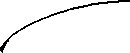 Příloha č.l - Náhradní díly na opravu motoru Cursor 8 1VECO TrakkerRZ: 3J8 0743	Přeposlaná zpráva	Předmět:Díly motor Iveco Datum:Mon, 12Mar2018 12:55:37+0100 Od:Jiří Vybíral <vybiral@,profiautocz.cz> Komu:Šeba Václav <vaclav.seba@ksusv.cz>Dobrý den,zasílám cenovou nabídku na opravu motoru Iveco Cursor 8: tlumič výfuku katalyzátor 41298537 82.000,-sada vloženého válce 500055960 2x 16.900,-ks	33.800,'o-kroužek válce 99459176 4x 260,-ks 1.040,- o-kroužek vlož.válce 500054920 2x 3640,-ks 7.280,- vymezovací kroužky 98456128	2x 70,-ks 140,-500350504 2x85,-ks	170, -snímač 500382599 521,-	521,-těsnění vstřiku 504164259 6x	416,-ks 2.496,-vstřikovač	504100287	6x 9.542,-ks 57.252,-snímač NOX 5801754015	7326,- 7.326,-plast.kryt baterie 98474429	1300,-	1.300,-spona uchycení krytu 4605163 2x 146,-ks 292,- pojistková skřínka 504071256	870,-	870,-těsnění víka motoru 99446692	929,- 929,-těsnění sání 504375264 2x 105,-ks 210,- těsnění turba 98451118	281,-	281,-500301732	167,-17284681	75,-196.149,- bez daněS pozdravem Jiří VybíralNázevmnožstvíCena v Kč bez DPHNáhradní díly na opravu motoru IVECO Cursor 81sada196 149,-Cena celkemCena celkem196 149,-